5.2 Practice – Like and Unlike Terms1.	From the list, identify terms that are like 2w2. Explain how you know they are like terms.
–5w, –6w2, –2, 4w, 3w2, –w2, 11w, 22.	Use algebra tiles to model each polynomial, then combine like terms.
Sketch the tiles for the simplified polynomial.a)	4 + x + 1 + 5x + 1			b)  –3y2 + 3y – 2c)	2x2 + 8 – 11 – 4x2 + 5x2			d)  3y + 7y2 + 1 – y – 2y – 3y23.	Simplify each polynomial.a)	7d – 2d + 1 – 6			b)  –5 – 3 – k – 5kc)	–4 + 2a + 7 – 4a			d)  3p – 6 – 4p + 64.	Simplify each polynomial.a)	3a2 – 2a – 4 + 2a – 3a2 + 5			b)  7z – z2 + 3 + z2 – 7c)	d2 + 3d + 1 + 4d2 + 2			d)  –6x2 + 10x – 4 + 4 – 12x – 7x2e)  5y5 + 6y – 3 + 4y2 – 2 – y3 + y5 + 5y + 1 – y3 + y5.	Identify which pairs of polynomials are equivalent. Justify your responses.a)	–5x2 – 3x – 4			b)  10x – 1	c)	1 + x – x2			d)  2x2 – 4 – 16 – 7x2 – 3x + 16 e)	–7 + 5x – 7x – 8 + 14 + 12x			f)  5x2 + 7 + 4x – 6x2 – 6 – x – 2x5.2 Practice – Answers1.	–6w2, 3w2, –w2; like terms have the same variable raised to the same exponent.2.	a)	6x + 6 						b)  –3y2 + 3y – 2 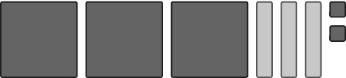 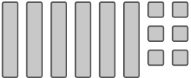 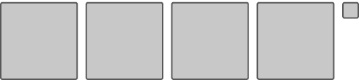 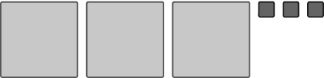 c)	3x2 – 3 					d)  4y2 + 1  3.	a)	5d – 5          b)  –8 – 6k 	c)  –2a + 3	d)  –p4.	a)	1	    b) 7z – 4            c)  5d2 + 3d + 3	d) –13x2 – 2x	e)  6y5 – 2y3 + 4y2 + 12y – 4 5.	a and d; b and e; c and f; each has the same terms with the same coefficients, variables raised to the same exponent.